How to Deactivate EmployeesFrom Employee History PageClick Employee List at the top.Select Cleanup Mode next to “showing”Click the IA radio button next to any inactive employees
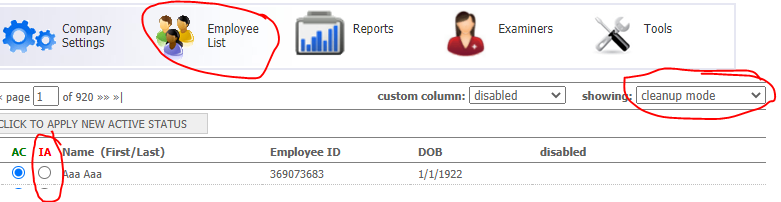 From a Scheduling ReportTools->Scheduling reportRun a scheduling report with desired settings
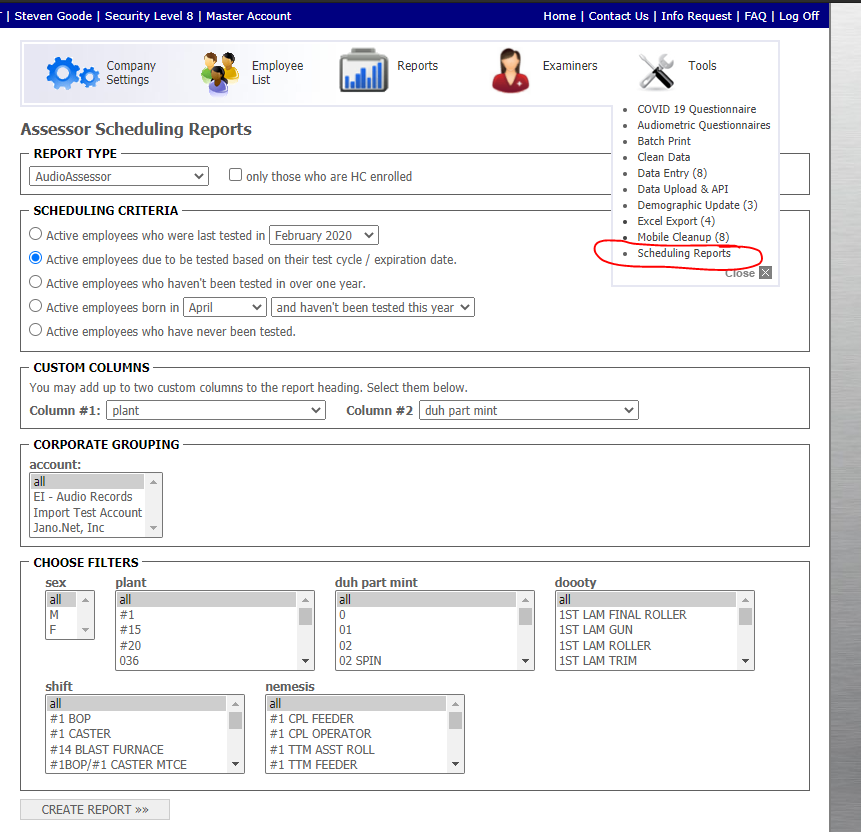 When viewing the report there is an IA column that can be used to mark employees Inactive (don’t forget to click the “Click to Deactivate” button that appears once you tick a checkbox)
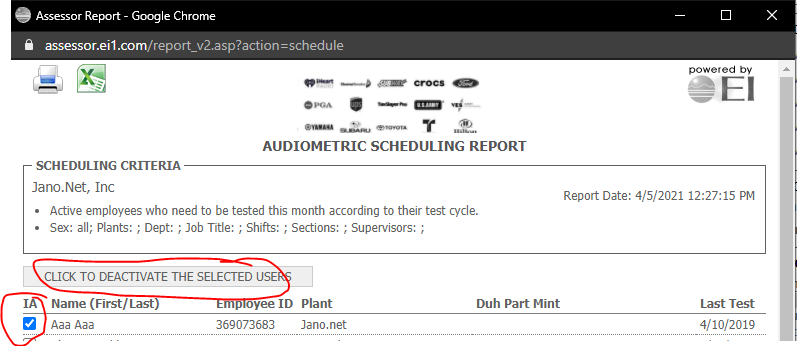 